Договоро сетевом взаимодействии                                                  г. Иланский                                                                                         11.01.2021г.Муниципальное бюджетное дошкольное образовательное учреждение «Иланский детский сад № 50», осуществляющее образовательную деятельность на основании лицензии от 30.11.2011г., N 6293-л, выданной службой по контролю в области образования Красноярского края, в лице заведующего МБДОУ «Иланский детский сад № 50» в лице заведующего Харчиковой Евгении Жоржевны, действующего на основании Устава, именуемое в дальнейшем МБДОУ «Иланский детский сад № 50» с одной стороны иМБДОУ «Иланский детский сад № 2» в лице заведующего Матюшевой  Татьяны Сергеевны, МБДОУ «Иланский детский сад № 7» Бенгель Елены Викторовны, МБДОУ «Иланский детский сад № 20» в лице заведующего Филатовой Людмилы Федоровны, МБДОУ «Карапсельский детский сад № 8» в лице заведующего Сачковой Людмилы Анатольевны, МБДОУ «Новониколаевский детский сад № 13» в лице заведующего Заблоцкой Елены Анатольевны, Новопокровский детский сад – филиал МБОУ «Новопокровская СОШ № 7»  в лице директора Куклиной Валентины Александровны, Южно-Александровский детский сад - филиал МБОУ «Южно-Александровская СОШ № 5» в лице и. о. директора Коврижных Леонида Александровича, Далайский детский сад - филиал МБОУ «Далайская СОШ № 5» в лице и. о. директора Ториковой Ксении Ивановны, Новогородский детский сад – филиал МБОУ «Новогородская СОШ №3» в лице директора  Мясоедовой Елены Андреевны, действующих на основании Устава с другой стороны и  совместно именуемые в дальнейшем «Стороны», заключили настоящий Договор о нижеследующем.1. Предмет договора 1.1. Стороны договариваются о сетевом взаимодействии для решения следующих задач:- организация и проведение конкурса исследовательских  и творческих проектов для воспитанников детских садов Иланского района;           - анализ   конкурса исследовательских и творческих проектов прошлого учебного года, рекомендации для работы над проектами в 2021 году;		- проведение дистанционного отборочного тура среди воспитанников Иланского района и формирование рейтинга для определения победителей участников муниципального этапа;-  подготовка жюри и проведение дистанционного муниципального этапа;-  демонстрация педагогическому сообществу современной практики работы с воспитанниками, инструментов оценки образовательных результатов.	1.2. Договор сетевого взаимодействия  разрабатывается и утверждается    МБДОУ «Иланский детский сад № 50» с использованием  сетевой формы     ресурсов Сторон.          1.3. Договор сетевого взаимодействия реализуется по плану мероприятий.     Приложение № 1 к договору.1.4. Договор является для «Сторон» безвозмездным. «Стороны» не планируют извлечение и распределение прибыли из совместной деятельности при выполнении настоящего Соглашения.  2. Статус участвующих	2.1. Стороны реализуют договор  сетевого взаимодействия  в отношении участников, принятых в установленном законодательством порядке на обучение по основной образовательной программе дошкольного образования в вышеназванные учреждения. 2.2. Общее количество участников согласуется Сторонами. 3. Финансовое обеспечение реализации договора 3.1. При реализации договора стороны безвозмездно предоставляют ресурсы и их использование. 4. Условия и порядок осуществления деятельности при реализации  договора в сетевой форме 4.1. МБДОУ «Иланский детский сад № 50» использует кадровые ресурсы Сторон. 4.2. Ресурсы, предусмотренные пунктом 4.1, настоящего Договора, используются для обеспечения качества проводимых мероприятий. 5. Обязанности Сторон5.1. Стороны обязаны:5.1.1. Осуществить  подготовку к выполнению мероприятий сетевого взаимодействия самостоятельно.5.1.2. Создать участникам необходимые условия для проведения мероприятий.5.1.3. Участвовать в совместных проектах и других  видах совместной деятельности.5.1.4. Во время реализации мероприятий сетевого взаимодействия нести ответственность за жизнь и здоровье участников.6. Срок действия Договора 6.1. Договор вступает в силу с момента его подписания и действует до 31 мая 2021 года.7. Ответственность Сторон7.1. В случае неисполнения или ненадлежащего исполнения обязательств 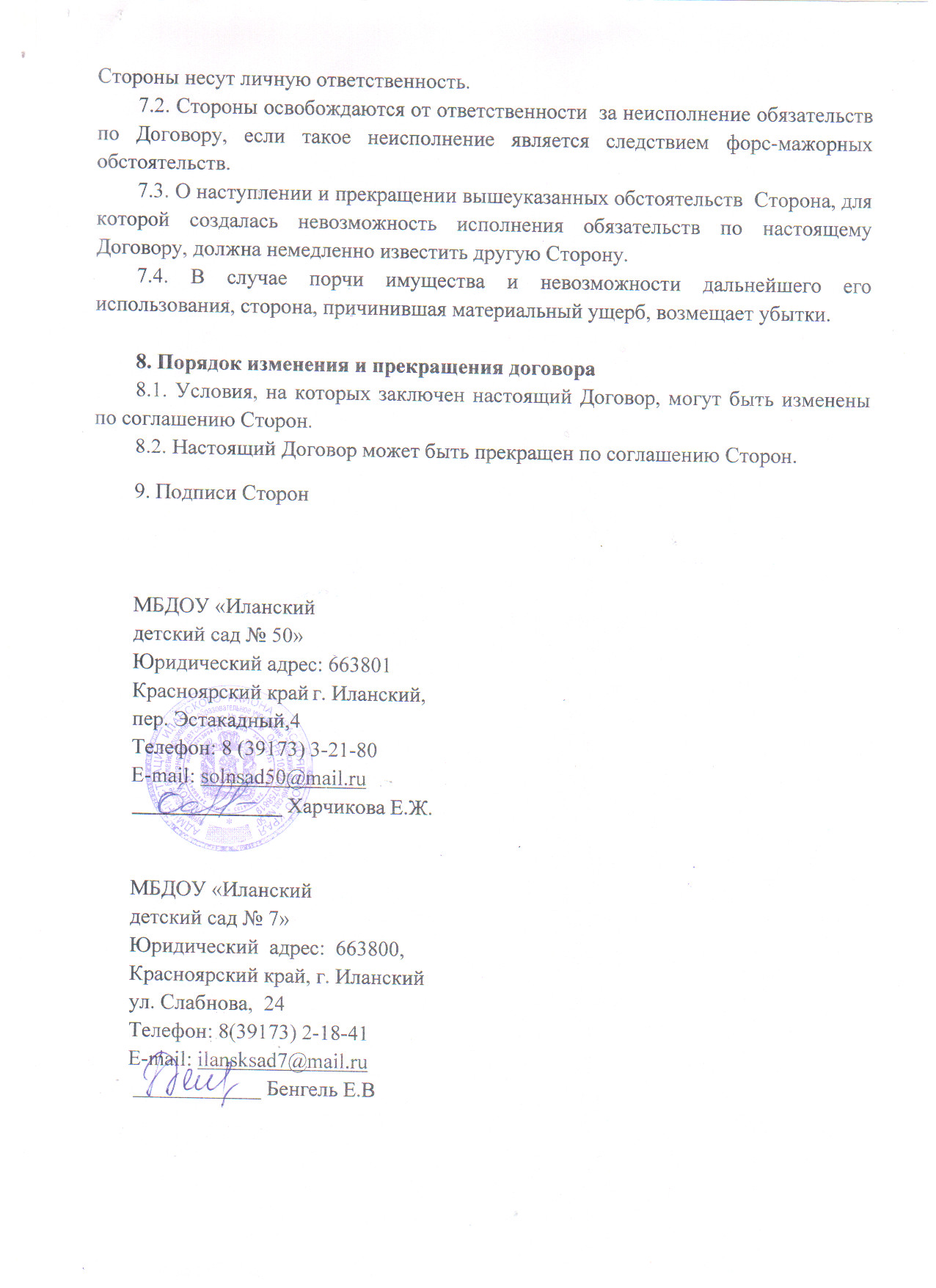 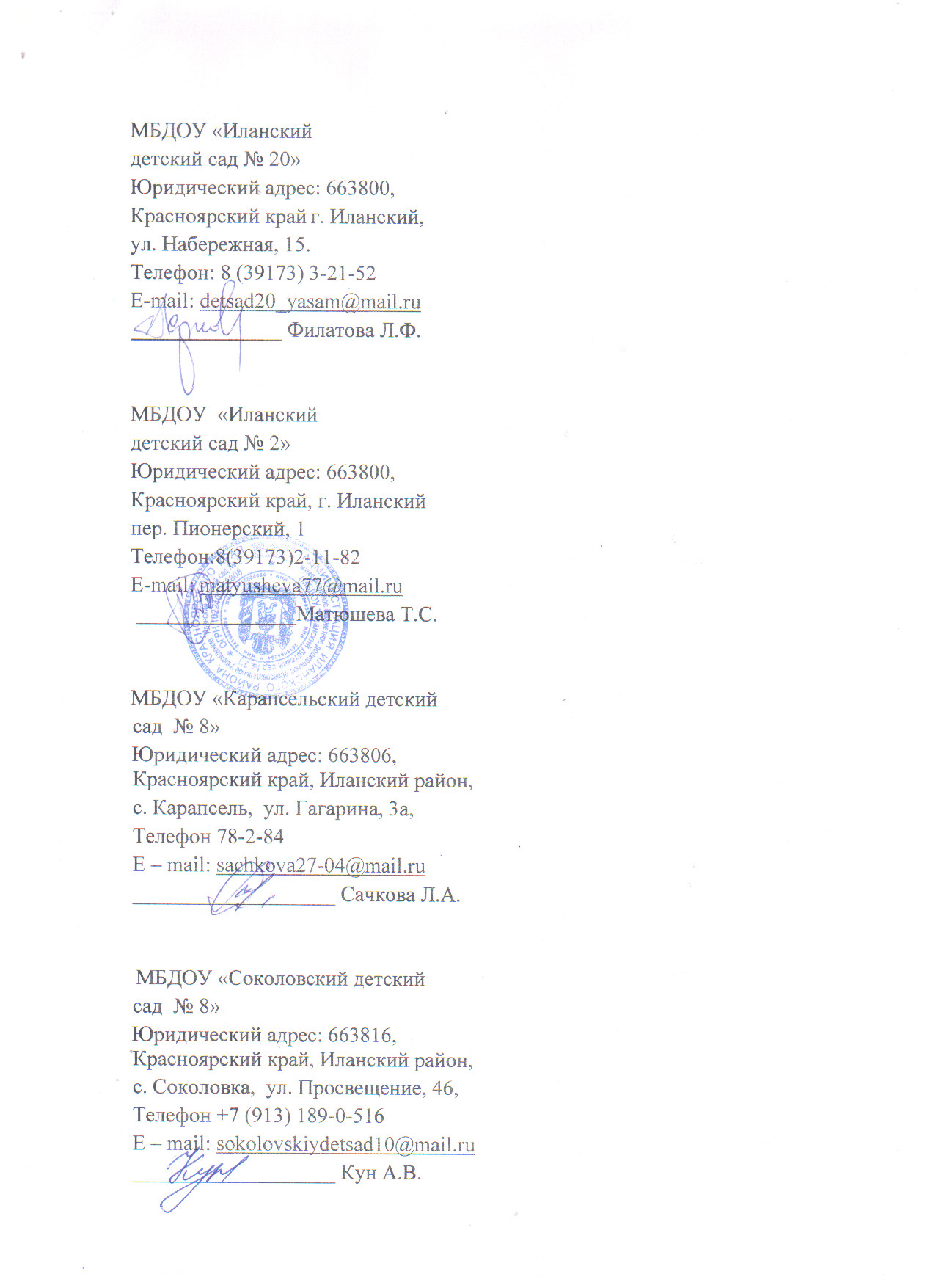 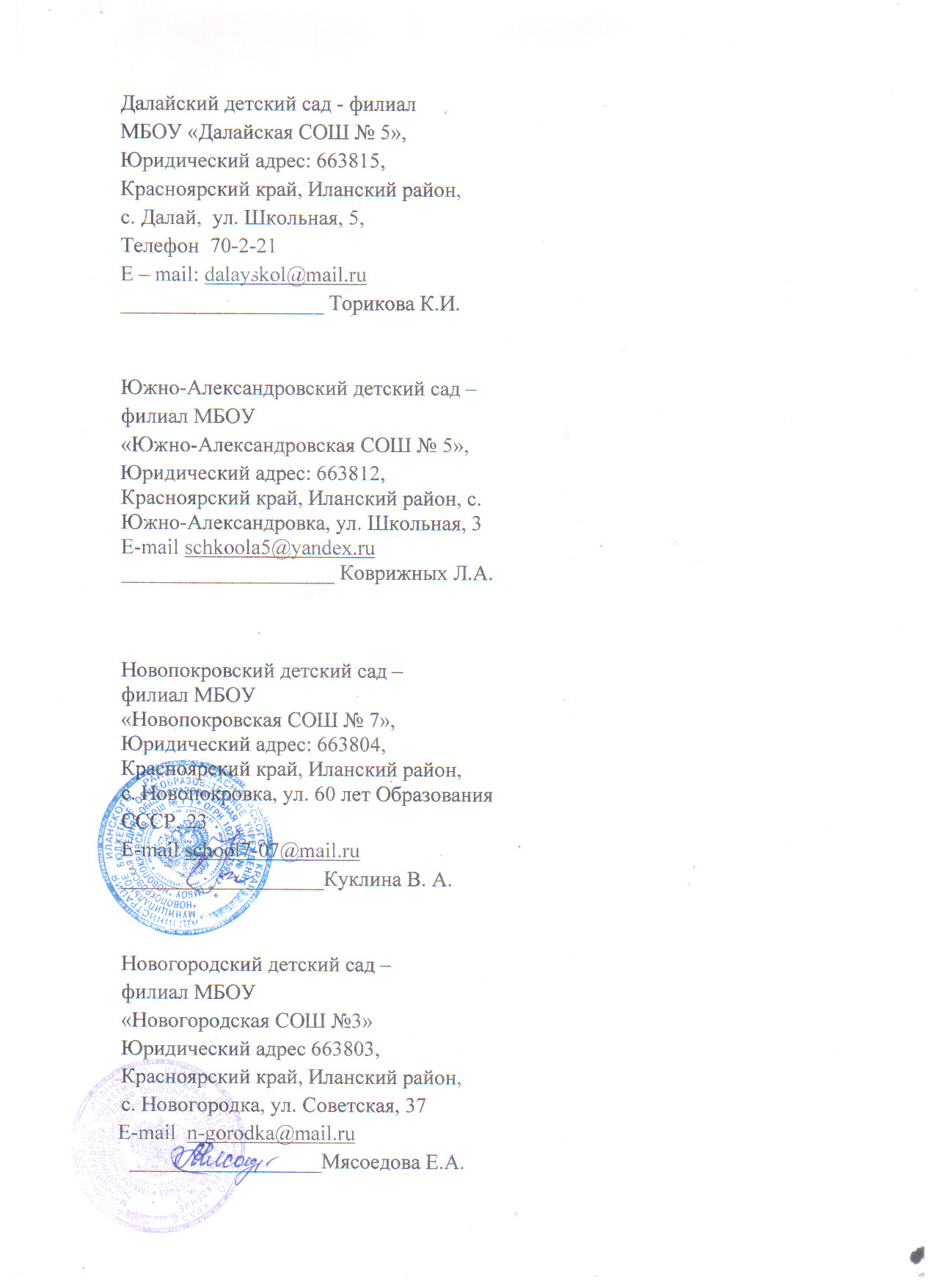 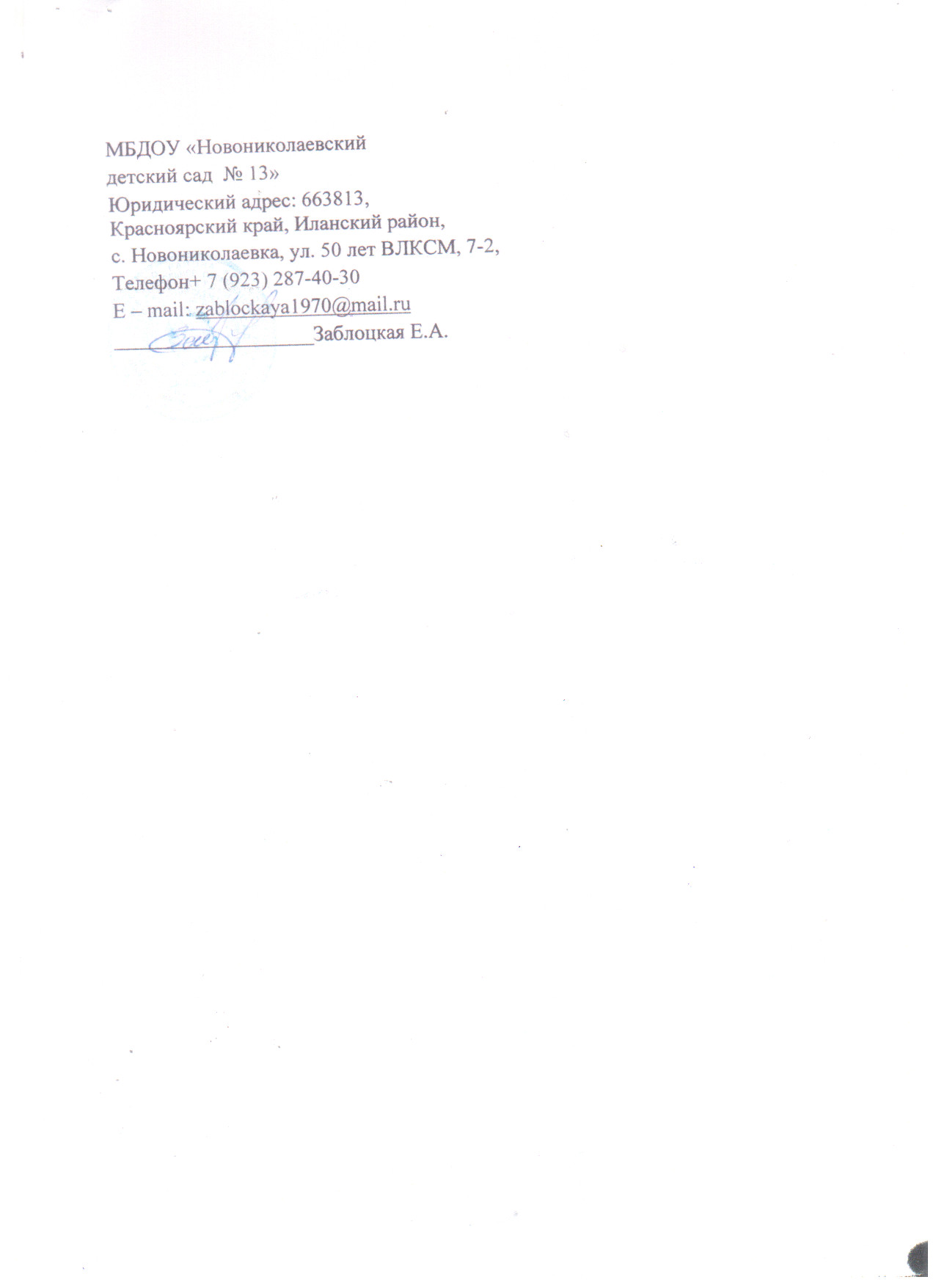 Приложение № 1 План мероприятий№ п/пМероприятия Сроки Прогнозируемый результатОнлайн-семинар «Проектируем вместе»  с педагогами-кураторами Иланского района по проектной деятельности10 февраля2021 годав 14.00.Анализ   конкурса исследовательских и творческих проектов прошлого учебного года.Рекомендации для работы над проектами в 2021 году.Проведение предварительного этапа конкурса исследовательских и творческих проектов в МБДОУ Иланского районаДо 26 марта2021 годаОпределение победителей предварительного этапа в МБДОУ Иланского района    3.Проведение муниципального (дистанционного) этапа конкурса исследовательских и творческих проектов в МБДОУ «Иланский детский сад № 50»До 20 апреля2021 годаОпределение победителей муниципального (дистанционного) этапа конкурса исследовательских и творческих проектов. Подведение итогов и оценивание представленных работ.Решение жюри и  оформление итоговых протоколов.    4.Работа экспертной комиссии конкурса исследовательских и творческих проектов в МБДОУ Иланского районаДо 23 апреля2021 годаОпределение победителей муниципального (дистанционного) этапа конкурса исследовательских и творческих проектов. Подведение итогов и оценивание представленных работ.Решение жюри и  оформление итоговых протоколов.